Northeast Nebraska Public Health DepartmentPromoting physical and mental health and preventing disease, injury and disability in Cedar, Dixon, Thurston and Wayne Counties.Clothing & Household Items Discount Stores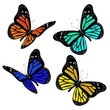 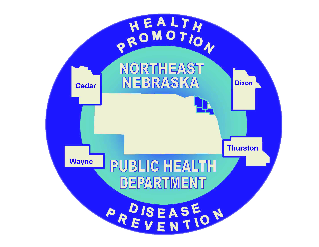 Caring Connections Coalition: Resource Directory first developed in 2009 for the Caring Connections Coalition. Last updated December 2021. Northeast Nebraska Public Health Department does not endorse or accept responsibility or liability for any services provided by any of the organizations listed.Organization Address City Phone CommentsMicah’s Closet602 Main StreetWayne, NE402-375-2231First Presbyterian Church216 W 3rd St.Wayne, NE402-375-2669Wakefield Nearly New303 Main St.Wakefield, NE402-287-8700Goodwill of the Plains1804 Center Dr. Norfolk, NE402-371-6275Goodwill of the Plains2321 Dakota Ave. South Sioux City, NE402-494-6972Spanish Speaking Staff AvailableSalvation Army Thrift Store610 W. Norfolk St. Norfolk, NE402-379-4663Salvation Army Thrift Store1901 Cornhusker Dr.South Sioux City, NE402-494-7997